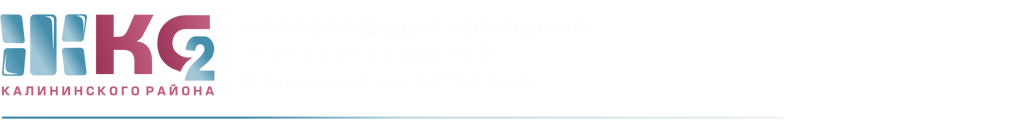 ОТЧЕТо доначислениях ИПУ по актам с 23.03.2020 - 27.03.2020г.ПериодКоличествоПерерасчет (руб.)с  23.03.20   по 27.03.20передано для проверки1проверено1доначислено